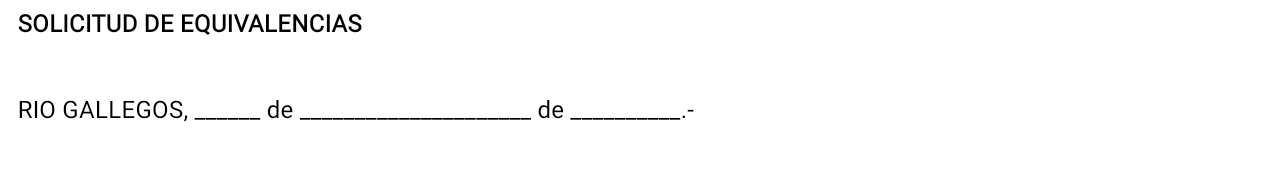 A la Jefa del Departamento de Alumnos/as y Estudios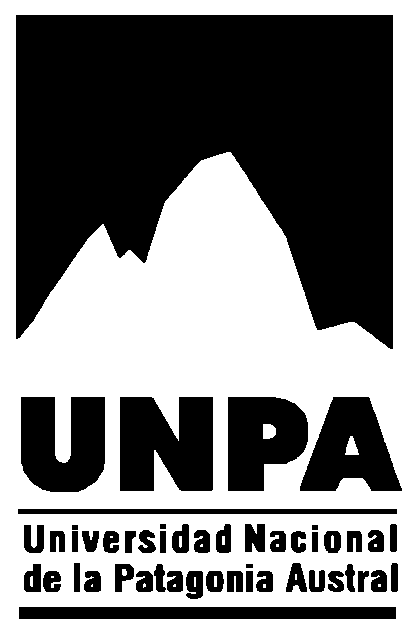 								El/la que suscribe,.....................................................................................................D.N.I......................................... solicita las equivalencias que correspondieran en las siguientes asignaturas de la carrera: ..............................................................................................................................................................DOMICILIO: .................................................................................. TEL.:  ............................................. FIRMA: ..................................................MATERIAS APROBADAS EN LA UNIVERSIDAD DE ORIGEN AGRUPADAS POR AREASLIBROFOLIOFECHACALIFICACIONMATERIAS DE LA UNIVERSIDAD CON LAS QUE SOLICITA EQUIVALENCIAS